Appendix ASummary of ResultsFirst Author Date CountryDesign SettingSample	Outcomes Measured	Key Findings	Factors Associatedwith FrailtyOnen 2010 USANess 2013 USAAlthoff 2014 USAChode 2016 USAdescriptive correlationalHIV clinicSt Louis, MO Jan 2008 toDec 2008descriptive correlational, prospective subsetsubset of St Jude Lifetime cohortdate not reporteddescriptive correlational,prospective intervalsubset from a larger cohort studyfour US cities Oct 2007 toSep 2011descriptive correlational, longitudinalSt Louis, MO Sep 2000 toJul 2001, &2010N=445 patients seeking HIV+ related care33-49 years71% male30% Caucasian63% African AmericanN=2263 CCS (n=1922),CCS subset (n=162)control group (n=341)18-60 years CCS subset atbaseline and 3.5 yearsN=1946 MWHSWMHIV positive (n=989)control group (n=1048)50-64 yearsMaximum 8 visitsN=998African AmericansDM (n=222)control group (n=775) and49-65 yearsBaseline and 9 yearssociodemographic, frailty, risk behavior assessment, disclosure of HIV status, STI testingchronic conditions, sex, race, cancer- related variables, BMI, social history, prior radiation, chemotherapy, surgery, frailtydemographics, depression screen, AIDS history, drug therapy, co- morbidities, inflammatory markers, HIV serostatus, CD4 T- cell count, viral load, frailty phenotype conversiondisability, function, physical performance, inflammatory markers, frailtynine years later: new ADLs ≥ 1,mortalityFrail individuals were older than non-frail.Frail individuals were more likely to disclose HIV status to family than non- frail individuals.Baseline frailty was associated with increased mortality risk and chronic condition onset.Positive phenotype conversion among all men at all visits was 25%.HIV positive: 12% positive phenotype conversion.Control group: 9% positive phenotype conversion.Frailty scores were ↑ for African Americans with DM vs control group.Middle-aged African American with DM with ↑ frailty scores are at increased risk of 9-year mortality, falls in the previous year, and ADLs ≥1.Physical:ageSocial:HIV status disclosure to familyPhysical:age, abdominal/pelvic radiation, cranial radiation in females, BMI<18.5 or >39.9kg/m2,Psychological:smokingPhysical: age, HIV positive, diabetes, kidney disease, hepatitis CSocial:black race,lower educational attainmentPsychological:depressive symptoms, smokingPhysical:diabetes, increased disability and functional limitations, higher cytokines (TNFR1 & TNFR2)Hadenfeldt 2017USAdescriptive, cross- sectionalTwo free clinics in the MidwestJun 2014 toAug 2015N=38seeking medical care at free clinic40-65 years68% female63% single68% high school education or less50% $0 to $500 monthly incomedemographics, frailty	Psychological, socialand environmental factors that may adversely affect health were identified.Descriptive statistics only.Palmer 2017United KingdomDemircioglu 2018TurkeyGriffin 2018 USAHaider 2019Austriadescriptive correlational, cross- sectionalSubset from a larger cohort study, adults registered with English general practices2013 to 2014descriptive correlationaloutpatient HD clinicOct 2016 toNov 2016descriptive correlational, longitudinalsecondary analysis of larger study (HANDLS)in Baltimore, MDAug 2004 toNov 2008descriptive, correlationalN=8095community- dwelling adults50-65 years46% males63.7%unemployedN=74CKD patients receiving hemodialysis for at least 12 months18-65 years44.6% male86% married18% employed N=2541 urban-dwelling adultsyears56% female58% black40% below 125% of the federal poverty limit Baseline and 6.6yearsN=100seropositive RA patientsyearsage, social class, employment status, employment related outcomes and perceptions, physical frailty symptoms, frailtydemographics, serum vitamin D, hemoglobin, albumin, parathyroid hormone, comorbidities, frailtyage, sex, race, poverty status, education, BMI, physical function, IADL, grip strength, self-rated health, polypharmacy, frailty6.6 years later: mortalitysociodemographic, RA disease activity and duration, pain intensity, physical performance, meds,Frailty symptoms were associated with unemployment, HRJL, sick leave, and not coping at work.62% unemployed participants left their last job for health- related reasons.Frailty score positively correlated with age.Frailty was associated with low albumin, hemoglobin, and vitamin D levels.Frailty was associated with the lowest average survival>6.6 years, then prefrail, then non- frail.Higher proportion of frailty in whites than blacks among aged 45-54 years.Higher RA disease activity and longer duration, unemployment, higher pain intensity,Social:unemployment, sick leave, HRJL, adverse employment outcomes, not coping at workPhysical:age,lower vitamin D, lower hemoglobin,lower albuminPhysical:age, female gender, taking more than six medications, higher BMIPsychological:lower self-rated healthSocial:below poverty status, lower educational attainmentPhysical:higher pain intensity, higher RA disease activity and durationSocial: unemploymentPaolillo 2019 USARubtsova 2019 USASalem 2019 USAoutpatient clinic in ViennaNov 2015 toAug 2016descriptive correlationalsubset from a larger cohort study, San Diegoenrollment date not reporteddescriptive correlationalsubset from a larger cohort study, San Diegoenrollment date not reporteddescriptive correlationalfour homeless shelters in CAFeb 2015 toMay 201666% female59% employed71% married/in a relationshipN=210HIV+/MA+ (n=43) HIV+/MA- (n=75)control group (n=92)35-65 yearsN=127People living with HIV (PLWH)(n=65)Control group (n=62)35-65 years80% male53% CaucasianN=130homeless, formerly incarcerated, women18-65 years40% African American 46.9% highschool education13.4% marriedinflammatory markers, frailtysociodemographic, HIV serostatus, psychiatric, frailty assessment, neurocognitive assessment, functional assessmentSociodemographic, frailty assessment, psychosocial factors, biomedical variables, comorbiditiessociodemographic, psychologic factors, social factors, physical factors, frailty assessmentwere associated with a higher frailty score.Comorbid HIV+/MA+ group had higher mean FI scores than the HIV+/MA- group and the control group.HIV+ groups displayed worse global and executive functioning than the HIV-/MA- groups.Positive psychosocial factors reduced odds of frailty in all subjects.Positive Resources/ Outlook were more strongly associated with decreased odds of frailty for PLWH than for HIV negative adults.Frailty subscales (mean):physical=2.0 (0-8), psychological=1.7 (0-4),social=1.1 (0-3)Daily alcohol use was associated with less social frailty.Physical:HIV infection, comorbiditiesPsychological:methamphetamine use disorderPhysical:HIV infectionPsychological: depression, higher perceived stress, lower grit, lower optimism, lower personal masterySocial: higher number of negative interactions, lower social supportPhysical:older age, bodily painPsychological: drug use/dependency, depressive symptoms, increased emotional regulation difficulty, witnessed violence, PTSD symptomsSocial:homelessness, jail/prison time, prior violenceAbbreviations: ADL, activities of daily living; BMI, body mass index; CCS, childhood cancer survivors; CKD, chronic kidney disease, DM, diabetes mellitus; HANDLS, Healthy Aging in Neighborhoods of Diversity across the Life Span; FI, Frailty Index; HIV, human immunodeficiency virus; HRJL, health related job loss; IADL, independent activities of daily living; MWHSWM, men who have sex with men; RA, rheumatoid arthritis; PLWH, people living with acquire immune deficiency syndrome; PTSD, post-traumatic stress disorder; STI, sexually transmitted disease; TNFR, tumor necrosis factor receptors.Appendix BQuality Appraisal ResultsQuality appraisal results using the Joanna Briggs Institute checklist for analytical cross-sectional studies [25].Appendix C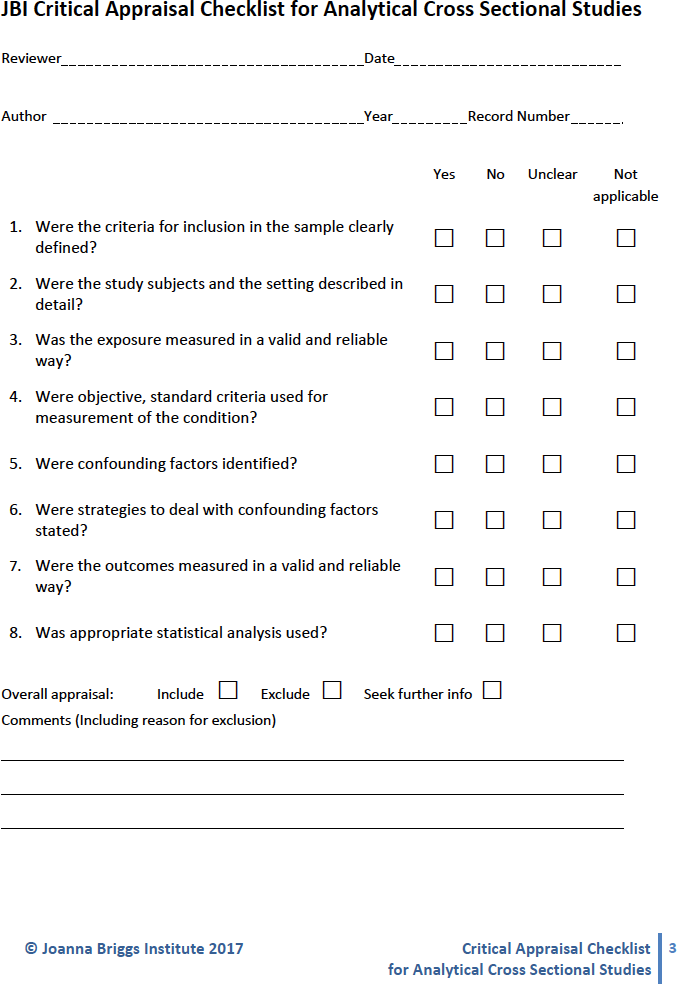 Appendix DStudy Purpose, Frailty Measure(s), and Frailty PrevalenceFirst Author YearStudy Purpose	FrailtyMeasure(s)Prevalence of Frailty and PrefrailtyOnen 2010Ness 2013Althoff 2014Chode 2016Hadenfedlt 2017Evaluate differences in sexual behaviors and prevalence of sexually transmitted infections between frail and non-frail HIV-infected individuals in a clinic population.Estimate prevalence of frailty among adult childhood cancer survivors and examine associations with current and future morbidity and subsequent mortality.Examine the relationship of frailty and aging with HIV.Examine the associations of diabetes with frailty on health outcomes in a middle-aged African American population.Determine if factors suggestive of frailty were present in adults ages 40 to 64 years who received care in a free clinic.*Fried’scriteria*Fried’scriteria*Fried’scriteria†FRAIL‡SOFFried’s criteria Frailty Index§CFAIFried’s criteria7 researcher - generated questions9% (39 of 445) Frail... Prefrail11% (125 of 1122)Frail28% (314 of 1122)Prefrail......§CFAI:63% (24 of 38) Frail11% (8 of 38) Prefrail Fried’s Criteria:13% (5 of 38) Frail55% (21 of 38) PrefrailGriffin 2018Examine association of race and poverty with†FRAIL scale scores and how sex, race and poverty may modify the relationship of frailty and survival.*†FRAIL	11% (278 of 2541)Frail36% (924 of 2541)PrefrailPalmer 2017Assess the prevalence and relationship of symptoms of physical frailty and explore their*Fried’scriteria3.9%Frail(313 of 8095)Demircioglu 2018associations with various adverse employment outcomes.Investigate the frequency of frailty and the association between vitamin D levels and the frailty phenotype among non-geriatric dialysis patients.Fried’s criteria31.6% (2560 of 8095)Prefrail53% (39 of 74) Frail18% (6 of 74) PrefrailHaider 2019Paolillo 2019Assess the prevalence of prefrailty and frailty and the associated demographic and clinical factors in seropositive rheumatoid arthritis patients of working age.Study lasting effects of past methamphetamine use disorder on frailty among middle‐aged to older people living with HIV.¶SHARE-FI	15% (15 of 100) Frail30% (30 of 100)Prefrail*Frailty Index	...Rubtsova 2019Assess association between multiple psychosocial factors and frailty phenotype as*Fried’scriteria50% (64 of 127) Frail... PrefrailFrailty in Young and Middle-Aged AdultsSalem 2019measured by the Fried Frailty Index among people living with HIV.Explore physical, psychological and social frailty among formerly incarcerated, currently homeless women.Tilburg Frailty Indicator...*Tool or tool criteria was adapted to meet the needs of the study or sample.†The International Academy of Nutrition and Aging frailty scale measuring fatigue, resistance, ambulation, number of illnesses, and loss of weight.‡Study of Osteoporotic Fractures frailty scale§Comprehensive Frailty Assessment Instrument¶Frailty Instrument for Primary Care of the Survey of Health, Ageing and Retirement in EuropeAbbreviations: HIV, human immunodeficiency virusFrailty in Young and Middle-Aged AdultsNoFirst AuthorYearItem 1Item 2Item 3Item 4Item 5Item 6Item 7Item 8Percent Yes1Althoff2014NYYYNNAUnclearY57% (4 of 7)2Chode2016NYNYNNAUnclearY42% (3 of 7)3Demircioglu2018YNYYNANAUnclearY67% (4 of 6)4Hadenfeldt2017YYYYNNAUnclearY71% (5 of 7)5Haider2019YYYYNANAUnclearY83% (5 of 6)6Griffin2018NYYYYYYY88% (7 of 8)7Ness2013NYYYNNAUnclearY57% (4 of 7)8Onen2010NYYYNNAUnclearY57% (4 of 7)9Palmer2017NYYUnclearNANANY50% (3 of 6)10Paolillo2019NYYYNNAUnclearY57% (4 of 7)11Rubtsova2019NNYYNNANY42% (3 of 7)12Salem2019YYYYNANAYY100% (6 of 6)